ESERCITAZIONE  di conteggio dei Function Point (Soluzione Prima parte)A) Analisi dei dati: realizzare il modello ER e lo schema rappresentativo della struttura dati normalizzata.   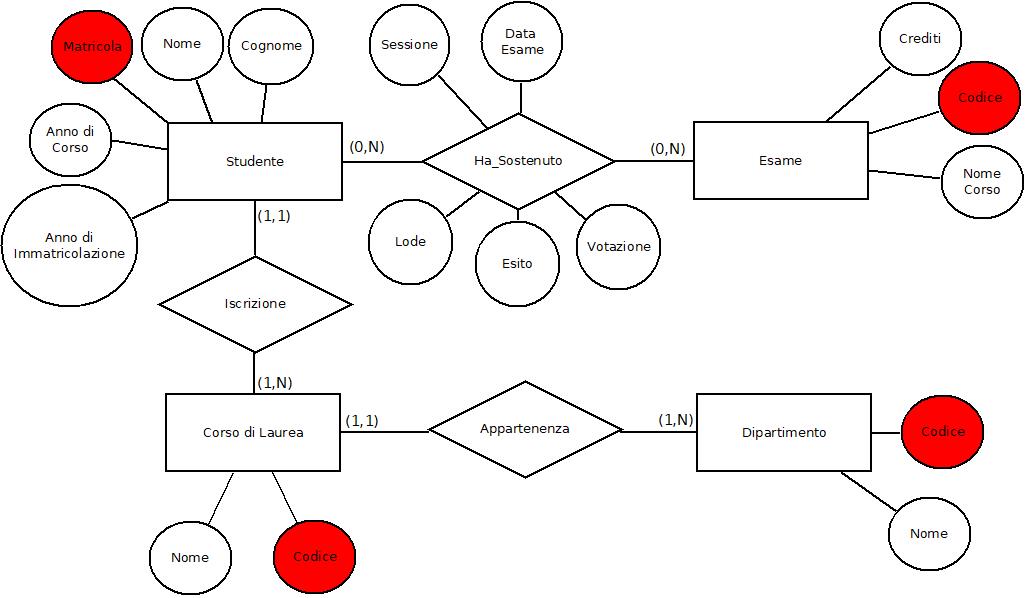 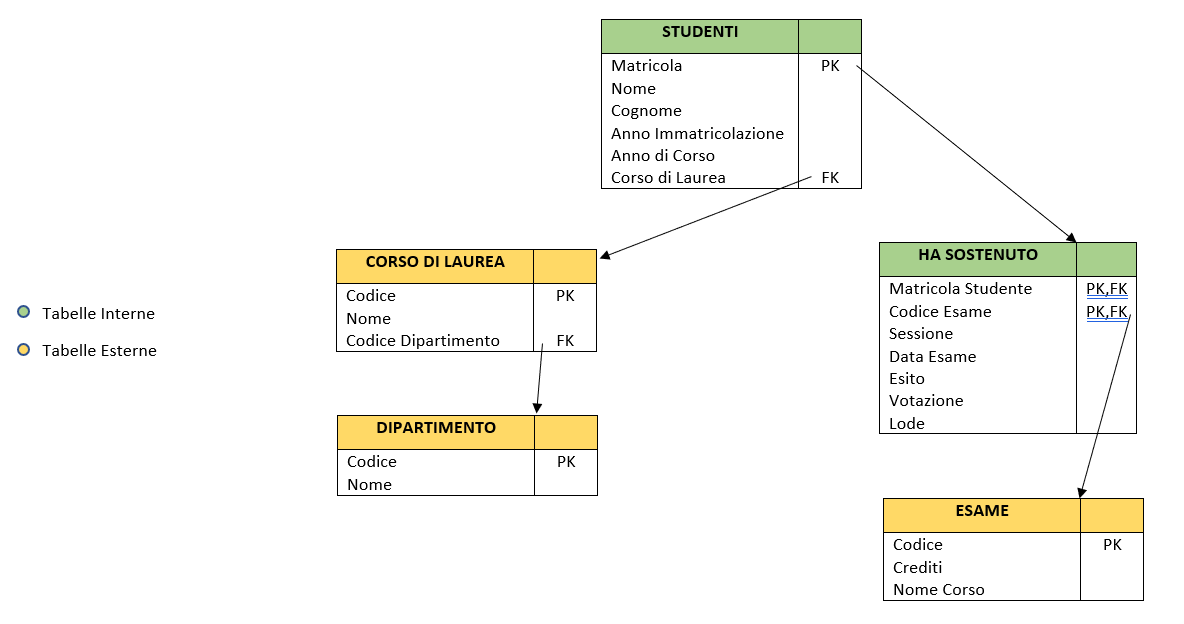 B) Identificazione degli elementiB1) Individuare ILF, EIFB2) Individuare EI, EQ, EOC) Calcolo degli FP: calcolare gli UFPUFP EL + UFP FUN = TOT UFP29 + 44 = 73TipoDescrizioneRETDETComplessità(da tabella ILF/EIF)UFP(da tabella calcolo UFP)ILFStudenti15bassa7ILFHa_sostenuto15bassa7EIFEsame13bassa5EIFCorso di Laurea12bassa5EIFDipartimento12bassa5TipoDescrizioneFTRDETElementiComplessità(da tabelle EI, EO/EQ)UFP(da tabella calcolo UFP)EIInserimento Anagrafica3116 Studenti3 Corso di Laurea e Dipartimento1 Controllo Errore1 Conferma OperazioneAlta6EIModifica Anagrafica3105 Studenti3 Corso di Laurea e Dipartimento1 Controllo Errore1 Conferma OperazioneAlta6EICancellazione Anagrafica2146 Studenti7 Ha_Sostenuto1 Conferma OperazioneMedia4EIInserimento Esami Sostenuti3165 Studente7 Ha_Sostenutp2 Esame1 Controllo Errore1 Conferma OperazioneAlta6EOVisualizzazione degli Esami Sostenuti dal Singolo Studente con Calcolo Media Voti3155 Studente7 Ha_Sostenuto2 Esame1 Calcolo MediaMedia5EQVisualizzazione dei dati riassuntivi per Studente (scheda)5176 Studente6 Ha_Sostenuto2 Esame3 Corso di Laurea e DipartimentoAlta6EOStampa degli Esami Sostenuti dal Singolo Studente con Calcolo Media Voti3155 Studente7 Ha_Sostenuto2 Esame1 Calcolo MediaMedia5EQStampa dei dati riassuntivi per Studente (scheda)5176 Studente6 Ha_Sostenuto2 Esame3 Corso di Laurea e DipartimentoAlta6